	CAREER AND TECHNOLOGY EDUCATION DEPARTMENT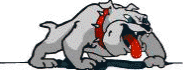 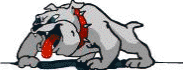 GEORGETOWN MIDDLE SCHOOL 2400 Anthuan Maybank Drive Georgetown, South Carolina 29440INSTRUCTOR:	Ms. Lakeva WinchesterCOURSE TITLES:	Keyboarding (1st semester/ .5 credit)        Computer Applications (2nd semester/ .5 credit)   COURSE DESCRIPTIONS:Keyboarding is designed to provide an opportunity for students to master the skill of entering alphabetic, numeric, and symbolic information on a keyboard and a ten-key pad using the touch method of keystroking. Computer Applications is designed to teach students software applications that are necessary to live and work in a technological society.  The applications covered include word processing, database, spreadsheet, and presentation.  Other content areas may include computer hardware, terminology, and concepts.  PLANNING:   		12:55 pm – 1:50 pm   (Daily) 		FALL/SPRING 2017-2018EMAIL: 		LWinchester@gcsd.k12.sc.us	TELEPHONE: 	843.527.4495 OBJECTIVE:   Given the necessary hardware, software, and supplies, and facilities, the student will be able to successfully complete all of the following competencies. KEYBOARDING TECHNIQUE EVALUATION: 		COMPUTER APPLICATIONS UNITS OF STUDY:  using correct fingers for keystroke				A) Safety and Ethicskeeping wrists low, not resting on keyboard or desk		B) Employability Skillsfingers curved and always on home-row keys 			C)Student Organizationsfeet flat on floor							D)Basic Computer Conceptseyes on always on copy						E) Internet Applicationsfollows oral and written instruction				F) WordG) ExcelH) PowerPointI)   AccessJ) Project/Simulation LearningHOMEWORK:Homework will be assigned to students as needed.TEXTBOOK: 	Introductory Microsoft Office 2013; Cengage Learning	GRADING AND ASSESSMENTS: 90-100	A80-89	B70-79	C60-69	D0-59	F	Keyboarding (1st Semester)					Computer Applications (2nd Semester)Classwork		40%					Classwork 		40%					Major Assessments 	35%					Major Assessments	30%					Quizzes  		15%					Quizzes		20%			Homework/Journals 	10%					Homework/Journals	10%					MAKE-UP POLICY: It is the student’s responsibility to ask about makeup work. All makeup work for excused absences must be completed within five (5) school days upon returning to school. MAKE-UP WORK FOR UNEXCUSED ABSENCES WILL NOT BE ACCEPTEDACCEPTABLE CLASSROOM				CONSEQUENCES	  BEHAVIORBe prepared daily for class 				1. Verbal WarningBe in your seat, prepared to work 			2. Parent Contact      when the tardy bell rings.				3. Referral to Administration  Raise your hand to speak, wait until teacher acknowledges youLeave cellphone, food, drink, gum, and sunflower seeds in your		     	locker.			Abide by all GMS rules.	Remain seated until dismissed by teacherBy signing below, I verify that I have discussed the information contained in this course overview with my child, and I have stressed the importance of adhering to the class rules and procedures.   Student’s Name _______________________________________Parent Signature ______________________________________ Date_______________________________